新 书 推 荐中文书名：《是谁在害怕罗曼尼康帝：品红酒的捷径》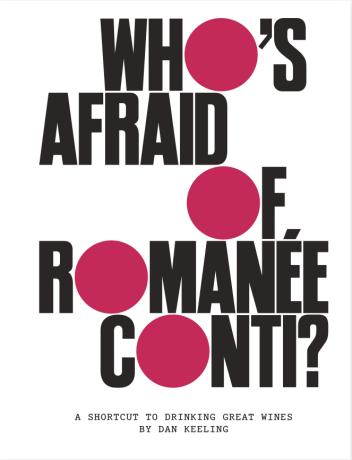 英文书名：Who's Afraid of Romanée-Conti?- A Shortcut to Drinking Great Wines作    者：Dan Keeling出 版 社：Quadrille代理公司：Hardie Grant/ANA/Jessica Wu页    数：320页出版时间：2024年11月代理地区：中国大陆、台湾审读资料：电子稿类    型：餐饮图书内容简介：卖点：丹·基林上一部作品《贵腐葡萄酒》在英国销量超过两万册丹的葡萄酒文章经常出现在《金融时报》和《每日电讯报》等出版物上丹十分受名人青睐，比如凯拉·奈特莉、贾维斯·科克和玛丽娜·海德等葡萄酒作家和《贵腐葡萄酒》联合创始人丹·基林发现自己参加了一次罗曼尼康帝的垂直品酒会，这次经历感觉如梦似幻。万一盛大的场合和世界上最昂贵的葡萄酒改变了他呢？了解罗曼尼康帝是什么样的红酒之后，丹对自己和他已经熟悉的所有葡萄酒都发生了改观。美味的葡萄酒应该是大众的，适合每个人，在《是谁在害怕罗曼尼康帝?》一书中，丹为您揭示了所有您应该了解但可能不了解的、令人称奇的葡萄园和酿酒师。这些葡萄酒凝聚了调酒师的爱与奉献。加入丹，与他一起感受世界上最伟大的葡萄酒，学习葡萄酒品酒时尚和知识。作者简介：丹·基林（Dan Keeling）曾获得2017年路易·罗德瑞尔美食与美酒作家以及2016年福南梅森年度饮品作家奖。进入食品行业之前，丹曾从事音乐工作，并负责签约酷玩乐队（Coldplay）、莉莉·艾伦（Lily Allen）等艺人。作为《贵腐葡萄酒》杂志的联合创始人，他共同拥有旗下的三家餐厅和“葡萄之殿”酒店。内页展示：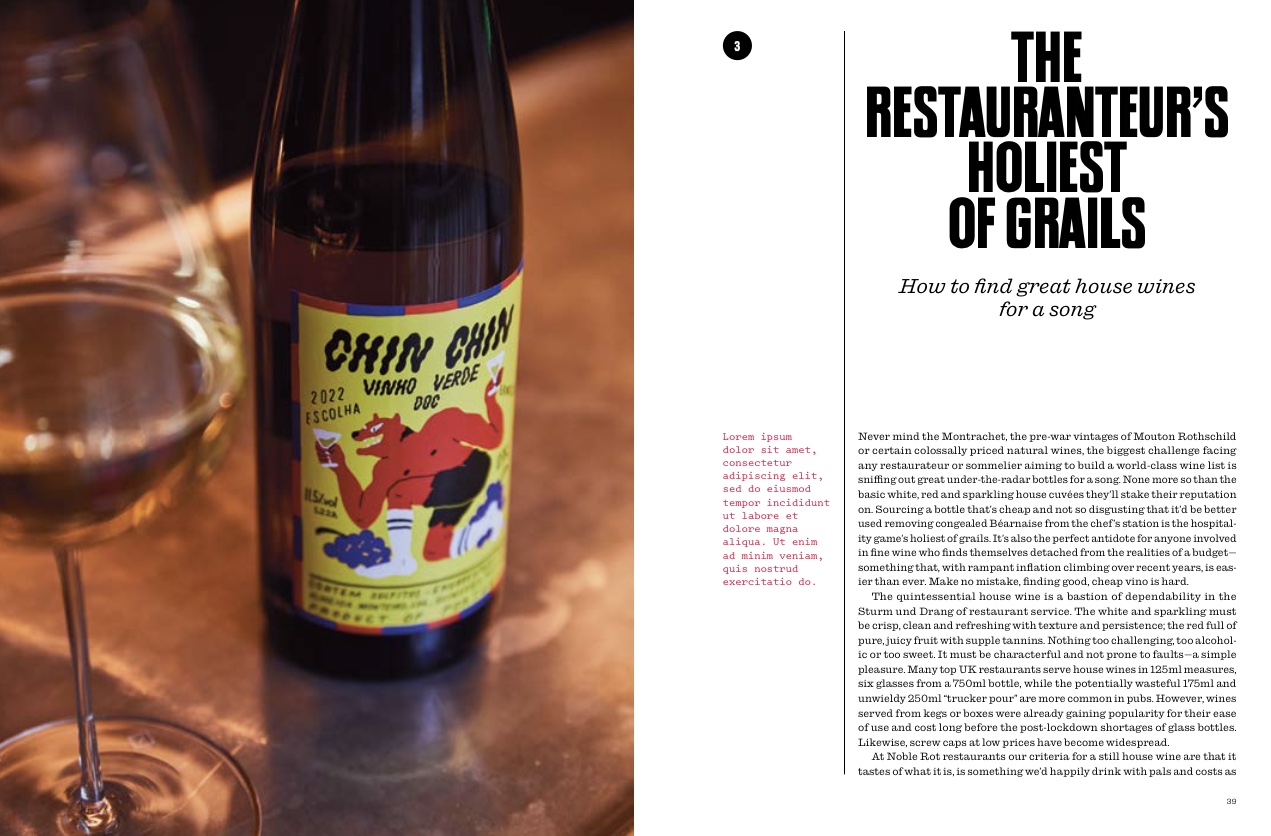 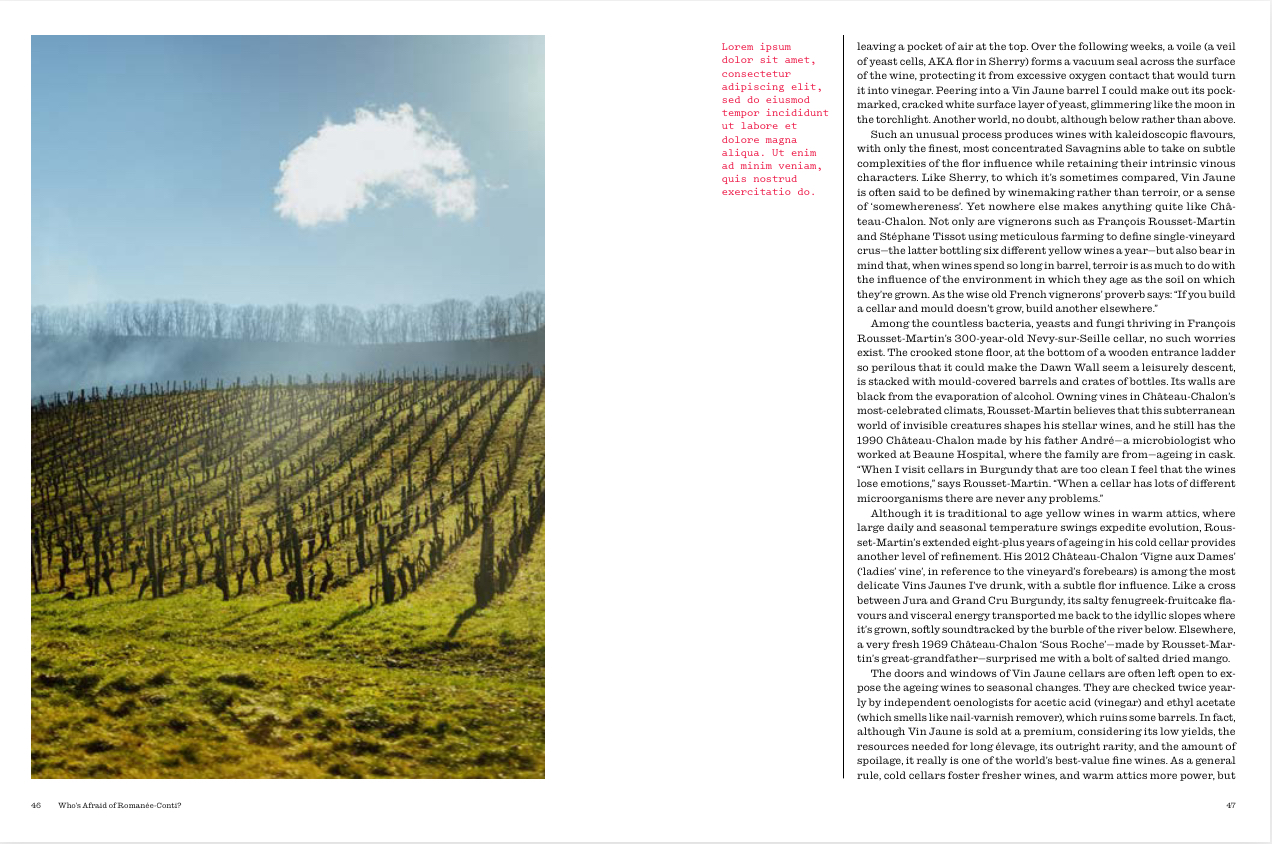 感谢您的阅读！请将反馈信息发至：版权负责人Email：Rights@nurnberg.com.cn安德鲁·纳伯格联合国际有限公司北京代表处北京市海淀区中关村大街甲59号中国人民大学文化大厦1705室, 邮编：100872电话：010-82504106, 传真：010-82504200公司网址：http://www.nurnberg.com.cn书目下载：http://www.nurnberg.com.cn/booklist_zh/list.aspx书讯浏览：http://www.nurnberg.com.cn/book/book.aspx视频推荐：http://www.nurnberg.com.cn/video/video.aspx豆瓣小站：http://site.douban.com/110577/新浪微博：安德鲁纳伯格公司的微博_微博 (weibo.com)微信订阅号：ANABJ2002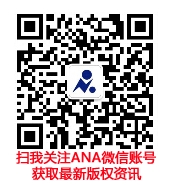 